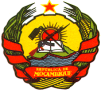 REPÚBLICA DE MOÇAMBIQUEINSTITUTO NACIONAL DE GESTÃO E REDUÇÃO DO RISCO DE DESASTRESPROGRAMA DE GESTÃO DO RISCO DE DESASTRES E RESILIÊNCIA EM MOÇAMBIQUE (P166437)SOLICITAÇÃO DE MANIFESTAÇÃO DE INTERESSEFormulação das Directrizes e Plano de Acção sobre Violência Baseada no Género e Abuso e Exploração Sexual no Contexto de Desastres (Consultor Individual)REF. MZ-INGC-02-CS-INDV									Data: 17 de Março de 2021O Governo de Moçambique, através do Instituto Nacional de Gestão e Redução do Risco de Desastres (INGD) e o Ministério de Educação e Desenvolvimento Humano (MINEDH), recebeu um financiamento do Banco Mundial para implementar o Programa de Gestão do Risco de Desastres e Resiliência em Moçambique para um período de cinco anos (2019-2024) e pretende aplicar parte dos fundos para contratação de um consultor individual para Formulação das Directrizes e Plano de Acção sobre Violência Baseada no Género e Abuso e Exploração Sexual no Contexto de Desastres.O principal objectivo da consultoria é de fortalecer a capacidade do INGD para minimização da Violência Baseada no Género (VBG) durante o processo de gestão e redução de risco de desastres.Os serviços de consultoria incluem, mas não se limitam a:Estabelecer e expandir um mecanismo de coordenação multissectorial ou grupos de trabalho de nível nacional, regional e local sobre a VBG;Elaborar um Plano Nacional de Redução da VBG no contexto de desastres, para os próximos 5 anos;  Conceber uma base de dados desagregados em idade e sexo, sobre VBG durante as acções humanitárias que incluam os procedimentos de colecta, armazenamento, partilha e disseminação de forma proactiva mediante as boas práticas lições aprendidas na prevenção, mitigação e resposta da VGB;Conceber um guião operacional com um código de conduta para minimizar os riscos de VBG para actores humanitários, sobre como se comportar em caso de conflitos, desastre natural ou outra emergência humanitária, como instrumento importante que deve ser adoptado por todos os agentes humanitários;Estabelecer uma rede entre todos os organismos públicos e privados e Acordos com a Ordem dos Advogados, ONGs e Associações de apoio jurídico para assistência às vítimas de VBG, encaminhamento das queixas, tendo em vista a prestação de uma melhor resposta as vítimas;  Elaborado um Plano de Comunicação para o suporte à implementação do Plano Nacional de Combate à VBG que visem trazer para a esfera pública os actos de VBG, que deverá incluir documentários, produção de materiais de propaganda como vista a aumentar a conscientização sobre a problemática do VBG no contexto de desastres para serem divulgados nos canais de comunicação social e em locais estratégicos de atendimento ao público, Governos locais, autarquias, hospitais, escolas, Polícia, locais de reassentamento, onde decorra assistência humanitária, etc;Criado um sistema de alerta rápido de situações que possam indiciar a ocorrência de VBG através do estabelecimento de Mecanismo de Queixas e Reclamações (MQR) com serviço de informação às vítimas de VBG (linha verde – gratuita) e concebida uma página web com informações específicas sobre VBG que sejam continuamente actualizadas e articulado com portais ministeriais, parceiros, ONGs, instituições judiciais contendo dados desagregados, com garantia de sigilo da identidade das vítimas.Assim, o INGD através do Programa de Gestão do Risco de Desastres e Resiliência em Moçambique convida a consultores individuais para apresentarem Manifestações de Interesse para a realização da consultoria. Os consultores serão seleccionados de acordo com os procedimentos do Banco Mundial definidos no Regulamento de Aquisições do Banco Mundial para Mutuários da Financiamento de Projectos de Investimento (IPF) (datado de Julho de 2016, revisto em Novembro de 2017 e Agosto de 2018), o método de selecção será Consultor Individual. Espera-se que a consultoria tenha a duração de 75 dias úteis.Os critérios de avaliação das manifestações de interesse são: Mínimo de Licenciatura em Ciências Sociais, História, Desenvolvimento Comunitário, Antropologia, Geografia, Género, Saúde Pública e outras áreas afins;Experiência mínima comprovada de dez (10) anos em trabalhos de avaliação de impactos sociais com conhecimentos comprovados na implementação de aspectos sociais relacionados com VBG; o Mecanismos de Queixas e Reclamações (MQR), Abuso e Exploração Sexual (AES); Experiência na implementação, códigos de conduta, cláusulas sociais e realização de diagnostico social e na assistência às vítimas de Violência Baseada no género;Estar familiarizado com os conteúdos relacionados com a Avaliação do Sistema de Gestão Socioambiental (ASGAS) do INGD, elaborado pelo Banco Mundial para o Programa;Conhecimento do Quadro Ambiental e Social do Banco Mundial e as dez (10) Normas Ambientais e Sociais (NAS) que estabelecem os requisitos a serem cumpridos pelo Mutuários e pelos Projetos;Pelo menos 10 anos de experiência na gestão, coordenação e supervisão de quadros, avaliações e planos socioambientais que envolva a elaboração de Planos de acção e implementação do VGB, Análise de Risco de Violência Baseada no género, Estratégia de género, protecção social.Os candidatos interessados e com o perfil exigido deverão enviar as suas manifestações de interesse para os seguintes endereços electrónicos: ppintane@gmail.com, e Cc. Antonio.queface@gmail.com, até 30 de Março de 2021, pelas 15.00 horas. O assunto do email deve conter a seguinte referência: REF. MZ-INGC-02-CS-INDV, Formulação das Directrizes e Plano de Acção sobre Violência Baseada no Género e Abuso e Exploração Sexual no Contexto de Desastres.Os Termos de Referência podem ser obtidos através do seguinte web: www.ingd.gov.mz/anuncios. Endereço:Instituto Nacional de Gestão e Redução do Risco de DesastresPrograma de Gestão do Risco de Desastres e Resiliência em MoçambiqueRua do Gare de Mercadorias, AV. Das FPLM – MaputoTelefone: 21477211/22 